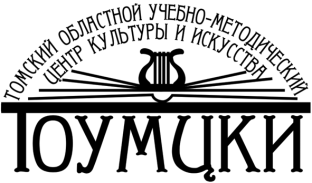 Областное государственное образовательное учреждение дополнительного профессионального образования«Томский областной инновационный учебно-методический центр культуры и искусства» (ОГОАУ ДПО ТОИУМЦКИ)ИНФОРМАЦИОННОЕ ПИСЬМОУважаемые коллеги!Приглашаем Вас принять участие в работе  Всероссийской научно- методической (заочной) конференции «Сохранение и развитие национальных фольклорных традиций в современном художественном образовании: опыт, проблемы, решения» .Цель проведения конференции: выявление, обсуждение и распространение  лучшего педагогического опыта по сохранению и развитию национальных фольклорных традиций в развивающемся пространстве образовательных организаций. К участию в конференции приглашаются преподаватели детских музыкальных школ, детских школ искусств и профильных ссузов, вузов; методисты и педагоги детских дошкольных учреждений; руководители творческих коллективов  и педагоги учреждений дополнительного образования детей разных ведомств;   специалисты клубной системы, студенты ссузов и вузов.Организатор конференции: ОГОАУ ДПО «Томский областной инновационный учебно-методический центр культуры и искусства».Материалы принимаются до  31марта 2016 года. ТЕМАТИКА КОНФЕРЕНЦИИ1. Исторический опыт, современное состояние и перспективы  обучения фольклорному искусству  в современном художественном образовании.2. Место и роль музыкального фольклора в современном художественном образовании.3.Освоение традиционных народных ремесел и их роль в художественном образовании.4. . Использование богатства фольклорно – этнографического наследия народов Сибири для развития системы художественного образования региона.5.Практические наработки преподавателей художественного образования и специалистов  досуговых  учреждений культуры по проблемам современного фольклорного исполнительства детскими коллективами и объединениями (традиционные фольклорные сюжеты, символы, образы).6. Фольклорное наследие  как средство эстетического воспитания детей.7.Фольклорные истоки народно – сценического танца.8. Народные традиции  -  основа  качественного дошкольного образования.9. Способы сохранения и передачи  историко - культурного наследия.10. Альтернативные мнения и предложения по модернизации профессионального                     фольклорного образования .Тематика конференции не ограничивается предложенным перечнем вопросов и может быть дополнена.  По итогам конференции будет издан сборник.Конференция предполагает заочную форму участия – публикация статей  без присутствия на конференции.Для публикации в сборнике необходимо до 31 марта 2016 года направить в  адрес оргкомитета:заявку участника;текст статьи;подтверждение оплаты публикации.Документы предоставляются непосредственно в оргкомитет в электронном виде двумя файлами (один – заявка участника, второй – статья). Пример названия файла: Иванов_заявка.doc.Оргкомитет оставляет за собой право отклонять материалы, которые не соответствуют тематике конференции или отправлены с опозданием.Требования к оформлению докладов Объем доклада от 3 страниц формата А4 (включая таблицы, схемы, рисунки); шрифт –  Times New Roman, размер – 14; межстрочный интервал – 1,5; абзацный отступ – ; выравнивание по ширине, все поля – Материалы размещаются в следующем порядке: на первой строке заглавными буквами указать название доклада (шрифт полужирный курсив, размер 16, все прописные, выравнивание по центру), через строку – инициалы и фамилия автора (шрифт полужирный курсив, размер 12, выравнивание вправо), через строку - должность, полное название организации, населенный пунк (шрифт полужирный курсив, размер 12, выравнивание справа). Далее через интервал печатается весь представляемый текст. Список использованной литературы размещается в конце статьи, ссылка на источник оформляется в квадратных скобках. Страницы не нумеруются.Требования к оформлению статьи размещены на сайте организации http://toumcki.tom.ru в рубрике «Нормативы. Документы рекомендательного характера». По итогам конференции сборнику присваивается Международный стандартный книжный номер (ISBN). В соответствии с ФЗ № 77 от 29.12.1994 г. издание будет представлено в Российской книжной палате.Стоимость публикацииС 1 по 8 страницы текста – 200 рублей за каждую полную или неполную страницу, с 9 страницы – 120 рублей за каждую полную или неполную страницу. Минимальный объем публикации – 3 страницы.На одну опубликованную статью бесплатно полагается один экземпляр сборника, в котором опубликована данная статья, независимо от числа соавторов. Автор может приобрести дополнительные экземпляры сборников по безналичному или наличному расчету.КонтактыОГОАУ ДПО ТОИУМЦКИ www.toumcki.tom.ru. Томск, Сухоозерный пер.,13/1,тел./факс (3822) 51-61-98, 51-28-58;e-mail: toumcki@mail.ru, материалы на конференцию направлять с пометкой «Конференция по фольклору».Координатор: Сенина Марина Юрьевна, методист ОГОАУ ДПО ТОИУМЦКИ, тел./факс (3822) 51-61-98.Заявка на участие во   Всероссийской научно-практической конференции «Сохранение и развитие национальных фольклорных традиций в современном художественном образовании: опыт, проблемы, решения »ФамилияИмяОтчествоМесто работы (полностью)ДолжностьКонтактный телефон (сотовый, рабочий и домашний с указанием кода города)E–mailИндекс, область, населенный пункт, улица, дом, корпус, квартира(для почтовой пересылки авторского экземпляра)Название докладаКоличество страниц Форма оплаты за участие в конференцииот физического лицаот юридического лицаДата заполненияПодпись участника